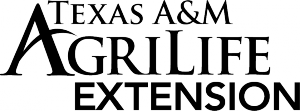 “Healthy Cooking Class for Busy Moms”Tuesday, April 30, 2013Early Childhood Learning Center, Sulphur Springs, TXWelcome & introductionsHand & Kitchen Hygiene – Jelly Bean Game & Hand-washing demoFollowing a recipe/proper measuring techniques demoHands-on Food PreparationGroup #1 – Honey Roasted Pork  - 2 batches (main dish)Group #2 – Double Cornbread Muffins – 2 batches (bread)Group #3 – Magical Fruit Salad (dessert)Glazed Carrots - 2 batches (side dish)Group #4 – Easy Cheesy Squash – 2 batches (side dish)Tortilla roll-ups (appetizer)Enjoy the meal!Discuss recipes and where they fit into MyPlate.Wrap-up and questions